An Anxiety Treatment Approach That Empowers Through Skill DevelopmentThe Adaptive Anxiety Therapy ProgramThe Adaptive Anxiety Therapy program is an advanced CBT anxiety treatment program that focuses on helping clients to confidently adapt to the experience of anxiety rather than chase an endless cycle of anxiety symptom relief.Stage 1: Cognitive RestructuringModule 1: Past Scary Assumptions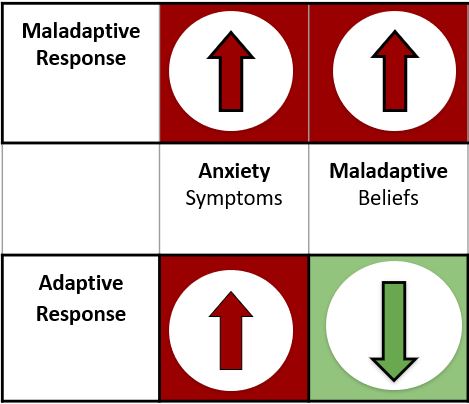 Past Anxious Situation Tracking: Example     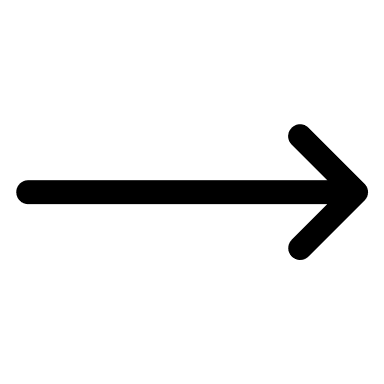 Past Anxious Situation Tracking: Example          Past Anxious Situation Tracking:  Therapy Session                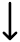 Past Anxious Situation Tracking:  Therapy Session                Stop!Quality is better than quantity.  Wait 24 hours before moving to next Activity DayPast Anxious Situation Tracking:  Activity Day 1 Stop!Quality is better than quantity.  Wait 24 hours before moving to next Activity DayPast Anxious Situation Tracking: Activity Day 2 Stop!Quality is better than quantity.  Wait 24 hours before moving to next Activity DayPast Anxious Situation Tracking:  Activity Day 3 Stop!Quality is better than quantity.  Wait 24 hours before moving to next Activity DayPast Anxious Situation Tracking:  Activity Day 4 Stop!Quality is better than quantity.  Wait 24 hours before moving to next Activity DayPast Anxious Situation Tracking:  Activity Day 5 Stop!Quality is better than quantity.  Wait 24 hours before moving to next Activity DayCollecting Top Scary Assumptions:  Activity Day 6 Past Anxious Situation Tracking: Week 1: Therapy Session                Past Anxious Situation Tracking: Week 1: Activity Day 1                Past Anxious Situation Tracking: Week 1: Activity Day 2       Past Anxious Situation Tracking: Week 1: Activity Day3                Past Anxious Situation Tracking: Week 1: Activity Day 4        Past Anxious Situation Tracking: Week 1: Activity Day 5                Stop!Quality is better than quantity.  Wait 24 hours before moving to next Activity DayDocumenting Anxious Situations:  Activity Day 7 Stop!Excellent job!  You have completed this module.  Be prepared to discuss this module in depth with Dr. Nabors during your next therapy appointment.Instructions:  List below, 3 reasons for seeking anxiety help.  Not goals, but rather anxiety issues that you experience. For example, panic attacks, social anxiety, fear of specific things, worrying too much, etc..Reasons For Seeking Anxiety Help1:  I get very nervous around people I don’t know that well2:  I feel trapped in big places and often feel like I am going to panic3:  I tend to worry a lotInstructions:  Track below 1 memorable distressing past anxious situations related to reason #1 for seeking anxiety help.  The past memorable anxious situations should be a memory that comes to mind easily when thinking back on distressing situations related to your reason #1 for seeking help. Once you have the situation briefly document it below.Past Anxious SituationSituation:I was at a work party and stayed off to my selfInstructions:  A: Guess 5 scary assumptions you think you might have had during this situation.  B: Next, rate how much you think you believed in each scary assumption during the anxious moment. Scary Catastrophic AssumptionsScary Catastrophic AssumptionsScary Catastrophic AssumptionsScary Assumption Question:Based on how you felt during this past anxious situation, what is it I thought I knew in this situation? (What Were your Scary Catastrophic Assumptions about this situation)?   Emotional Guess rather than analyzing what you thought you knew.Scary Assumption Question:Based on how you felt during this past anxious situation, what is it I thought I knew in this situation? (What Were your Scary Catastrophic Assumptions about this situation)?   Emotional Guess rather than analyzing what you thought you knew.Scary Assumption Question:Based on how you felt during this past anxious situation, what is it I thought I knew in this situation? (What Were your Scary Catastrophic Assumptions about this situation)?   Emotional Guess rather than analyzing what you thought you knew.A:  Answer:A:  Answer: B: RatingsIf I spoke to someone, I would say something stupid9I would make a fool of myself 6People could tell I was anxious 8People thought I look awkward 6.5They could tell that I was not confident 8.2Ratings: Believability: How much did I think I believed each assumption in the moment:   0-100 = Not at all:     10 = Absolutely:  No two assumptions can be rated the same, but you can use decimal points.Ratings: Believability: How much did I think I believed each assumption in the moment:   0-100 = Not at all:     10 = Absolutely:  No two assumptions can be rated the same, but you can use decimal points.Ratings: Believability: How much did I think I believed each assumption in the moment:   0-100 = Not at all:     10 = Absolutely:  No two assumptions can be rated the same, but you can use decimal points.Instructions:  List below, 3 reasons for seeking anxiety help.  Not goals, but rather anxiety issues that you experience. For example, panic attacks, social anxiety, fear of specific things, worrying too much, etc..Reasons For Seeking Anxiety Help1: 2: 3:   Therapist/Client Notes:Instructions:  Track below 1 memorable distressing past anxious situations related to reason #1 for seeking anxiety help.  The past memorable anxious situations should be a memory that comes to mind easily when thinking back on distressing situations related to your reason #1 for seeking help. Once you have the situation briefly document it below. Past Anxious SituationSituation 1a:Instructions:  A: Guess 5 scary assumptions you think you might have had during this situation.  B: Next, rate how much you think you believed in each scary assumption during the anxious moment. Scary Catastrophic AssumptionsScary Catastrophic AssumptionsScary Catastrophic AssumptionsScary Assumption Question:Based on how you felt during this past anxious situation, what is it I thought I knew in this situation? (What Were your Scary Catastrophic Assumptions about this situation)?   Emotional Guess rather than analyzing what you thought you knew.Scary Assumption Question:Based on how you felt during this past anxious situation, what is it I thought I knew in this situation? (What Were your Scary Catastrophic Assumptions about this situation)?   Emotional Guess rather than analyzing what you thought you knew.Scary Assumption Question:Based on how you felt during this past anxious situation, what is it I thought I knew in this situation? (What Were your Scary Catastrophic Assumptions about this situation)?   Emotional Guess rather than analyzing what you thought you knew.A:  Answer:A:  Answer: B: RatingsRatings: Believability: How much did I think I believed each assumption in the moment:   0-100 = Not at all:     10 = Absolutely:  No two assumptions can be rated the same, however, you can use decimal points.Ratings: Believability: How much did I think I believed each assumption in the moment:   0-100 = Not at all:     10 = Absolutely:  No two assumptions can be rated the same, however, you can use decimal points.Ratings: Believability: How much did I think I believed each assumption in the moment:   0-100 = Not at all:     10 = Absolutely:  No two assumptions can be rated the same, however, you can use decimal points.Therapist/Client Notes:Instructions:  Track below 1 memorable distressing past anxious situations related to reason #1 for seeking anxiety help.  The past memorable anxious situations should be a memory that comes to mind easily when thinking back on distressing situations related to your reason #1 for seeking help. Once you have the situation briefly document it below. Past Anxious SituationSituation 1b:Instructions:  A: Guess 5 scary assumptions you think you might have had during this situation.  B: Next, rate how much you think you believed in each scary assumption during the anxious moment. Scary Catastrophic AssumptionsScary Catastrophic AssumptionsScary Catastrophic AssumptionsScary Assumption Question:Based on how you felt during this past anxious situation, what is it I thought I knew in this situation? (What Were your Scary Catastrophic Assumptions about this situation)?   Emotional Guess rather than analyzing what you thought you knew.Scary Assumption Question:Based on how you felt during this past anxious situation, what is it I thought I knew in this situation? (What Were your Scary Catastrophic Assumptions about this situation)?   Emotional Guess rather than analyzing what you thought you knew.Scary Assumption Question:Based on how you felt during this past anxious situation, what is it I thought I knew in this situation? (What Were your Scary Catastrophic Assumptions about this situation)?   Emotional Guess rather than analyzing what you thought you knew.A:  Answer:A:  Answer: B: RatingsRatings: Believability: How much did I think I believed each assumption in the moment:   0-100 = Not at all:     10 = Absolutely:  No two assumptions can be rated the same, however, you can use decimal points.Ratings: Believability: How much did I think I believed each assumption in the moment:   0-100 = Not at all:     10 = Absolutely:  No two assumptions can be rated the same, however, you can use decimal points.Ratings: Believability: How much did I think I believed each assumption in the moment:   0-100 = Not at all:     10 = Absolutely:  No two assumptions can be rated the same, however, you can use decimal points.Therapist/Client Notes:Instructions:  Track below 1 memorable distressing past anxious situations related to reason #2 for seeking anxiety help.  The past memorable anxious situations should be a memory that comes to mind easily when thinking back on distressing situations related to your reason #2 for seeking help. Once you have the situation briefly document it below. Past Anxious SituationSituation 2a:Instructions:  A: Guess 5 scary assumptions you think you might have had during this situation.  B: Next, rate how much you think you believed in each scary assumption during the anxious moment. Scary Catastrophic AssumptionsScary Catastrophic AssumptionsScary Catastrophic AssumptionsScary Assumption Question:Based on how you felt during this past anxious situation, what is it I thought I knew in this situation? (What Were your Scary Catastrophic Assumptions about this situation)?   Emotional Guess rather than analyzing what you thought you knew.Scary Assumption Question:Based on how you felt during this past anxious situation, what is it I thought I knew in this situation? (What Were your Scary Catastrophic Assumptions about this situation)?   Emotional Guess rather than analyzing what you thought you knew.Scary Assumption Question:Based on how you felt during this past anxious situation, what is it I thought I knew in this situation? (What Were your Scary Catastrophic Assumptions about this situation)?   Emotional Guess rather than analyzing what you thought you knew.A:  Answer:A:  Answer: B: RatingsRatings: Believability: How much did I think I believed each assumption in the moment:   0-100 = Not at all:     10 = Absolutely:  No two assumptions can be rated the same, however, you can use decimal points.Ratings: Believability: How much did I think I believed each assumption in the moment:   0-100 = Not at all:     10 = Absolutely:  No two assumptions can be rated the same, however, you can use decimal points.Ratings: Believability: How much did I think I believed each assumption in the moment:   0-100 = Not at all:     10 = Absolutely:  No two assumptions can be rated the same, however, you can use decimal points.Therapist/Client Notes:Instructions:  Track below 1 memorable distressing past anxious situations related to reason #2 for seeking anxiety help.  The past memorable anxious situations should be a memory that comes to mind easily when thinking back on distressing situations related to your reason #2 for seeking help. Once you have the situation briefly document it below. Past Anxious SituationSituation 2b:Instructions:  A: Guess 5 scary assumptions you think you might have had during this situation.  B: Next, rate how much you think you believed in each scary assumption during the anxious moment. Scary Catastrophic AssumptionsScary Catastrophic AssumptionsScary Catastrophic AssumptionsScary Assumption Question:Based on how you felt during this past anxious situation, what is it I thought I knew in this situation? (What Were your Scary Catastrophic Assumptions about this situation)?   Emotional Guess rather than analyzing what you thought you knew.Scary Assumption Question:Based on how you felt during this past anxious situation, what is it I thought I knew in this situation? (What Were your Scary Catastrophic Assumptions about this situation)?   Emotional Guess rather than analyzing what you thought you knew.Scary Assumption Question:Based on how you felt during this past anxious situation, what is it I thought I knew in this situation? (What Were your Scary Catastrophic Assumptions about this situation)?   Emotional Guess rather than analyzing what you thought you knew.A:  Answer:A:  Answer: B: RatingsRatings: Believability: How much did I think I believed each assumption in the moment:   0-100 = Not at all:     10 = Absolutely:  No two assumptions can be rated the same, however, you can use decimal points.Ratings: Believability: How much did I think I believed each assumption in the moment:   0-100 = Not at all:     10 = Absolutely:  No two assumptions can be rated the same, however, you can use decimal points.Ratings: Believability: How much did I think I believed each assumption in the moment:   0-100 = Not at all:     10 = Absolutely:  No two assumptions can be rated the same, however, you can use decimal points.Therapist/Client Notes:Instructions:  Track below 1 memorable distressing past anxious situations related to reason #3 for seeking anxiety help.  The past memorable anxious situations should be a memory that comes to mind easily when thinking back on distressing situations related to your reason #3 for seeking help. Once you have the situation briefly document it below. Past Anxious SituationSituation 3a:Instructions:  A: Guess 5 scary assumptions you think you might have had during this situation.  B: Next, rate how much you think you believed in each scary assumption during the anxious moment. Scary Catastrophic AssumptionsScary Catastrophic AssumptionsScary Catastrophic AssumptionsScary Assumption Question:Based on how you felt during this past anxious situation, what is it I thought I knew in this situation? (What Were your Scary Catastrophic Assumptions about this situation)?   Emotional Guess rather than analyzing what you thought you knew.Scary Assumption Question:Based on how you felt during this past anxious situation, what is it I thought I knew in this situation? (What Were your Scary Catastrophic Assumptions about this situation)?   Emotional Guess rather than analyzing what you thought you knew.Scary Assumption Question:Based on how you felt during this past anxious situation, what is it I thought I knew in this situation? (What Were your Scary Catastrophic Assumptions about this situation)?   Emotional Guess rather than analyzing what you thought you knew.A:  Answer:A:  Answer: B: RatingsRatings: Believability: How much did I think I believed each assumption in the moment:   0-100 = Not at all:     10 = Absolutely:  No two assumptions can be rated the same, however, you can use decimal points.Ratings: Believability: How much did I think I believed each assumption in the moment:   0-100 = Not at all:     10 = Absolutely:  No two assumptions can be rated the same, however, you can use decimal points.Ratings: Believability: How much did I think I believed each assumption in the moment:   0-100 = Not at all:     10 = Absolutely:  No two assumptions can be rated the same, however, you can use decimal points.Therapist/Client Notes:Instructions:  Track below 1 memorable distressing past anxious situations related to reason #3 for seeking anxiety help.  The past memorable anxious situations should be a memory that comes to mind easily when thinking back on distressing situations related to your reason #3 for seeking help. Once you have the situation briefly document it below. Past Anxious SituationSituation 3b:Instructions:  A: Guess 5 scary assumptions you think you might have had during this situation.  B: Next, rate how much you think you believed in each scary assumption during the anxious moment. Scary Catastrophic AssumptionsScary Catastrophic AssumptionsScary Catastrophic AssumptionsScary Assumption Question:Based on how you felt during this past anxious situation, what is it I thought I knew in this situation? (What Were your Scary Catastrophic Assumptions about this situation)?   Emotional Guess rather than analyzing what you thought you knew.Scary Assumption Question:Based on how you felt during this past anxious situation, what is it I thought I knew in this situation? (What Were your Scary Catastrophic Assumptions about this situation)?   Emotional Guess rather than analyzing what you thought you knew.Scary Assumption Question:Based on how you felt during this past anxious situation, what is it I thought I knew in this situation? (What Were your Scary Catastrophic Assumptions about this situation)?   Emotional Guess rather than analyzing what you thought you knew.A:  Answer:A:  Answer: B: RatingsRatings: Believability: How much did I think I believed each assumption in the moment:   0-100 = Not at all:     10 = Absolutely:  No two assumptions can be rated the same, however, you can use decimal points.Ratings: Believability: How much did I think I believed each assumption in the moment:   0-100 = Not at all:     10 = Absolutely:  No two assumptions can be rated the same, however, you can use decimal points.Ratings: Believability: How much did I think I believed each assumption in the moment:   0-100 = Not at all:     10 = Absolutely:  No two assumptions can be rated the same, however, you can use decimal points.Therapist/Client Notes:Instructions:  Next, go back through each activity day of tracking and pick two scary assumptions from each situation you feel impacted you the most. The two scary assumption you pick do not have to be the highest rated assumptions but rather scary assumptions you felt triggered you the most.A:  Answer:A:  Answer: B: RatingsA:  Answer:A:  Answer: B: RatingsA:  Answer:A:  Answer: B: RatingsA:  Answer:A:  Answer: B: RatingsA:  Answer:A:  Answer: B: RatingsA:  Answer:A:  Answer: B: RatingsInstructions:  A: Finally, you will document below all your identified situations used for your homework tracking. B: you will then rate/guess how distressing each situation was to you on a distress scale of 0-10, 0=not distressing at all, 10=absolutely distressing. Documenting these situations will help you and Dr. Nabors create exposures later in the treatment program. A:  Situation:A:  Situation: B: Distress Level0 = Not Distressing:     10 = Absolutely DistressingTherapist/Client Notes: